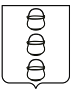 ГЛАВА
 ГОРОДСКОГО ОКРУГА КОТЕЛЬНИКИ
 МОСКОВСКОЙ ОБЛАСТИПОСТАНОВЛЕНИЕ04.03.2019 № 99-ПГг. КотельникиО внесении изменений в некоторые правовые акты главы городского округа Котельники Московской области в сфере земельных отношений. В соответствии с Земельным кодексом Российской Федерации, Федеральным законом от 06.10.2003 № 131-ФЗ «Об общих принципах организации местного самоуправления в РФ», Федеральным законом от 27.07.2010 № 210-ФЗ «Об организации предоставления государственных и муниципальных услуг», Законом Московской области от 24.07.2014 № 107/2014-ОЗ «О наделении органов местного самоуправления муниципальных образований Московской области отдельными государственными полномочиями Московской области», Законом Московской области от 07.06.1996 № 23/96-ОЗ «О регулировании земельных отношений в Московской области», Уставом городского округа Котельники Московской области, письмом Министерства имущественных отношений Московской области от 25.02.2019 № 15ИСХ-4101 постановляю:Внести в постановление главы городского округа Котельники Московской области от 28.12.2017 № 831-ПГ «Об утверждении Порядков предоставления государственных услуг «О переводе земель (об отнесении земель), находящихся в частной собственности, в случаях, установленных действующим законодательством, из одной категории в другую (к определенной категории)», «Предоставление земельных участков, государственная собственность на которые не разграничена, в собственность бесплатно», «Предварительное согласование предоставления земельных участков, государственная собственность на которые не разграничена», «Предоставление земельных участков, государственная собственность на которые не разграничена, в безвозмездное пользование», «Предоставление земельных участков, государственная собственность на которые не разграничена, в постоянное (бессрочное) пользование», «Предоставление земельных участков, государственная собственность на которые не разграничена в аренду или в собственность на торгах», «Установление сервитута в отношении земельных участков государственная собственность на которые не разграничена», «Перераспределение земель и (или) земельных участков государственная собственность на которые не разграничена и земельных участков, находящихся в частной собственности», на территории городского округа Котельники Московской области» (далее - постановление) следующие изменения:1.1. Приложение 6 «Порядок предоставления государственной услуги «Предоставление земельных участков, государственная собственность на которые не разграничена в аренду или в собственность на торгах» на территории городского округа Котельники Московской области» к постановлению читать в новой редакции (согласно приложению 1).2. Отделу информационного обеспечения управления внутренней политики МКУ «Развитие Котельники» обеспечить официальное опубликование настоящего постановления в газете «Котельники Сегодня» и размещение (опубликование) на Интернет-портале администрации городского округа Котельники Московской области.3. Контроль за выполнением данного постановления возложить на заместителя главы администрации Жигалкина А.А.Глава городского округа Котельники Московской области		                                       	 А.А. Булгаков               Приложение 1                                                                  к постановлению главы городского                                                                                                 округа Котельники Московской области                                                            от «04» марта 2019г. № 99-ПГ                   Приложение 6                 УТВЕРЖДЕН                                                                   постановлением главы городского                                                                                                  округа Котельники Московской области                                                             от «28» декабря 2017г. № 831-ПГПОРЯДОК предоставления государственной услуги «Предоставление земельных участков, государственная собственность на которые не разграничена, в собственность и в аренду на торгах» на территории городского округа Котельники Московской области1. Предоставление государственной услуги «Предоставление земельных участков, государственная собственность на которые не разграничена, в собственность и в аренду на торгах» на территории городского округа Котельники Московской области осуществляется Администрацией городского округа Котельники Московской области (далее - Администрация), в соответствии с Административным регламентом «Предоставление земельных участков, государственная собственность на которые не разграничена, в собственность и в аренду на торгах», утверждённым Распоряжением Министерства имущественных отношений Московской области от 19 февраля 2019 года № 15ВР-223.2. Место нахождения Администрации: 140055, Московская область, городской округ Котельники, Дзержинское шоссе, д. 5/4.Почтовый адрес Администрации: 140055, Московская область, городской округ Котельники, Дзержинское шоссе, д. 5/4.Контактный телефон: (495) 554-45-08.Официальный сайт в информационно-коммуникационной сети «Интернет»: http://kotelniki.mosreg.ruАдрес электронной почты в сети Интернет: kotelniki@mosreg.ru3. Справочная информация о месте нахождения Многофункционального центра предоставления государственных и муниципальных услуг (МФЦ), графике работы, контактных телефонах, адресах электронной почты.Место нахождения МФЦ: Московская область, г. Котельники, ул. Новая, д. 14;Московская область, г. Котельники, мкр-н Ковровый, д. 25.График работы МФЦ:Почтовый адрес МФЦ: 140054, Московская область, г. Котельники, ул. Новая, д. 14; 140054, Московская область, г. Котельники, мкр-н Ковровый, д. 25Официальный сайт в информационно-коммуникационной сети «Интернет»: www/mfc.kotelniki.ruАдрес электронной почты в сети Интернет: mfc.kotel@yandex.ru4. Дополнительная информация приведена на сайтах:- РПГУ: uslugi.mosreg.ru- МФЦ: mfc.mosreg.ruПонедельник:8-00 до 20-00Вторник:8-00 до 20-00Среда:8-00 до 20-00Четверг:8-00 до 20-00Пятница:8-00 до 20-00Суббота:8-00 до 20-00Воскресенье:выходной